VLADA REPUBLIKE HRVATSKEZagreb, 29. travnja 2021.Banski dvori | Trg Sv. Marka 2  | 10000 Zagreb | tel. 01 4569 222 | vlada.gov.hr										PRIJEDLOG	Na temelju članka 31. stavka 3. Zakona o Vladi Republike Hrvatske („Narodne novine“, br. 150/11., 119/14., 93/16. i 116/18.), a u vezi s člankom 46. stavkom 2. Zakona o osobama nestalim u Domovinskom ratu („Narodne novine“, broj 70/19), Vlada Republike Hrvatske je na sjednici održanoj _____________ 2021. donijela Z A K L J U Č A K Prihvaća se Izvješće o provedbi Zakona o osobama nestalim u Domovinskom ratu, za razdoblje od 1. siječnja do 31. prosinca 2020., u tekstu koji je Vladi Republike Hrvatske dostavilo Ministarstvo hrvatskih branitelja aktom, KLASA: 030-02/21-01/39, URBROJ: 522-5/1-21-20, od 14. travnja 2021. KLASA:URBROJ: Zagreb, PREDSJEDNIK mr. sc. Andrej PlenkovićOBRAZLOŽENJEZakonom o osobama nestalim u Domovinskom ratu („Narodne novine“, broj 70/19., u daljnjem tekstu: Zakon), određeno je da Ministarstvo hrvatskih branitelja (u daljnjem tekstu: Ministarstvo), sukladno članku 46. stavku 2. Zakona, podnosi Vladi Republike Hrvatske godišnje izvješće o provedbi Zakona.  Radi višeg stupnja zaštite prava obitelji da znaju sudbinu svojih nestalih članova, stvaranja djelotvornog okvira rada te jasnog i jednoznačnoga određenja nadležnosti u traženju nestalih osoba, 2019. je donesen Zakon o osobama nestalim u Domovinskom ratu, koji je stupio na snagu 1. kolovoza 2019. Sukladno Zakonu, Ministarstvo je, u izvještajnom razdoblju, samostalno i u suradnji s drugim nadležnim tijelima, ustanovama i organizacijama, poduzelo sve aktivnosti radi pronalaska nestalih i smrtno stradalih osoba u Domovinskom ratu za koje nije poznato mjesto ukopa. Zakon je pridonio osnaživanju međuresorne suradnje budući da su određena nadležna tijela i njihove zadaće te jasno i jednoznačno propisane obveze drugih tijela u procesu traženja nestalih osoba. Prikupljena su saznanja o 54 moguća mjesta prikrivenih masovnih i pojedinačnih grobnica, provedeno je cjelovito terensko istraživanje 73 indicirane lokacije (pretraženo je 55.150,5 m2), pronađeni su i ekshumirani posmrtni ostaci 25 osoba. Nadalje, završno su identificirani posmrtni ostaci 6 osoba i dovršena cjelovita obrada posmrtnih ostataka iz masovne grobnice kod Vile Gavrilović te je organizirana je pogrebna skrb za 25 identificiranih osoba.Nastavljeni su napori u području unaprjeđenja bilateralne suradnje, no ključnom preprekom pronalasku nestalih osoba i dalje ostaje izostanak suradnje od strane nadležnih tijela Republike Srbije. Također, nastavljena je suradnja s međunarodnim organizacijama koje se u svom djelokrugu bave pitanjem nestalih osoba te uspješno predstavljanje postignuća Republike Hrvatske u ovom području na općoj razini, pred mehanizmima Ujedinjenih naroda.Uz aktivnosti izravno usmjerene na rješavanje slučajeva nestalih osoba, sukladno Zakonu, doneseni su provedbeni akti čime je unaprijeđen normativni okvir, a nastavljena su i ulaganja radi daljnjeg unaprjeđenja metodologije rada, kako u području terenskih istraživanja tako i obrade i identifikacije posmrtnih ostataka.Posebna pozornost posvećena je odnosu s obiteljima nestalih i smrtno stradalih osoba u Domovinskom ratu za koje nije poznato mjesto ukopa. U izvještajnom razdoblju je nastavljena iznimna suradnja i partnerski odnos s udrugama koje okupljaju obitelji nestalih osoba, osobito sa Savezom udruga obitelji zatočenih i nestalih hrvatskih branitelja. Iako je 2020. obilježila epidemija bolesti COVID-19, što se neizostavno odrazilo i na provedbu aktivnosti u procesu traženja nestalih osoba, tim više što većina tih aktivnosti podrazumijeva neposredne kontakte većega broja sudionika, njihova provedba je nastavljena, s tim da su intenzitet i oblici prilagođeni epidemiološkim uvjetima.Za provedbu aktivnosti terenskih istraživanja i ekshumacije, obrade i identifikacije posmrtnih ostataka te pogrebne skrbi o identificiranim žrtvama, utrošena su financijska sredstva u iznosu od 4.546.594,42 kuna, osigurana u državnom proračunu Republike Hrvatske za 2020.  Predlagatelj: Ministarstvo hrvatskih braniteljaPredmet: Izvješće o provedbi Zakona o osobama nestalim u Domovinskom ratu, za razdoblje od 1. siječnja do 31. prosinca 2020.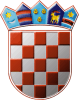 